Pupil Premium Strategy Statement   Upper Beeding Primary SchoolThis statement details our school’s use of pupil premium (and recovery premium) funding  to help improve the attainment of our disadvantaged pupils.It outlines our pupil premium strategy, how we intend to spend the funding in this     academic year and the outcomes for disadvantaged pupils last academic year.School overviewFunding overviewPart A: Pupil premium strategy planStatement of intentChallengesThis details the key challenges to achievement that we have identified among our disadvantaged pupils.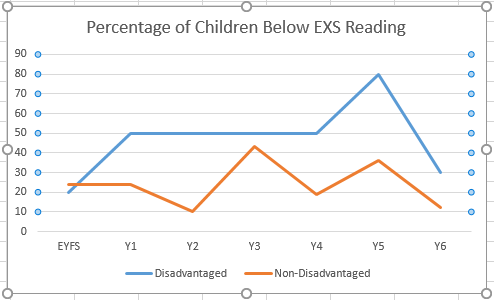 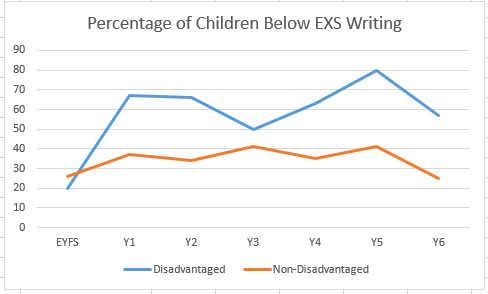 Intended outcomesThis explains the outcomes we are aiming for by the end of our current strategy plan, and how we will measure whether they have been achieved.Activity in this academic yearThis details how we intend to spend our pupil premium (and recovery premium) fundingthis academic year to address the challenges listed above.Teaching (for example, CPD, recruitment and retention)Budgeted cost: £77,465.60Targeted academic support (for example, tutoring, one-to-one support, structured interventions)Budgeted cost: £ 3,350.36Wider strategies (for example, related to attendance, behaviour,  wellbeing)Budgeted cost: £7,004.04Total budgeted cost: £87,820Part B: Review of the previous academic yearOutcomes for disadvantaged pupilsExternally provided programmesPlease include the names of any non-DfE programmes that you used your pupil premium (or recovery premium) to fund in the previous academic year.DetailDataNumber of pupils in school308Proportion (%) of pupil premium eligible pupils13.6%Academic year/years that our current pupil premium strategy plan covers (3 year plans are recommended)2023-2025Date this statement was publishedDecember 2023Date on which it will be reviewedJuly 2024Statement authorised byMatt AndrewsPupil premium leadElliot MouleGovernor leadGemma DonaldDetailAmountPupil premium funding allocation this academic year£68,005Recovery premium funding allocation this academic year£6,670Pupil premium (and recovery premium*) funding carried forward from previous years (enter £0 if not applicable)*Recovery premium received in academic year 2021 to 2022 can be carried forward to academic year 2022 to 2023. Recovery premium received in academic year 2022 to 2023 cannot be carried forward to 2023 to 2024.£13,145Total budget for this academic yearIf your school is an academy in a trust that pools this funding, state the amount available to your school this academic year£87,820Challenge numberDetail of challenge1Our assessments and observations indicate that the education and well-being of many of our disadvantaged pupils have been impacted by partial closures to a greater extent than for other pupils. These findings are supported by national studies.In Summer 2023, there was a gap of 14% in reading, 18% in writing and 21% in maths between disadvantaged and non-disadvantaged pupils. 2Our discussions with pupils and staff indicate a vocabulary gap between disadvantaged and non-disadvantaged pupils - our Y1 Phonics check data indicates a 5% difference which has resulted in more of our disadvantaged pupils falling behind age-related expectations in reading, writing and maths.3Our assessments, observations and discussions with pupils and families have identified social and emotional issues for many of our pupils who struggle to show independence with their regulation and learning. These challenges particularly affect disadvantaged pupils, including their attainment. 4Our attendance data over the last 3 years indicates that attendance amongst disadvantaged pupils has been 2-4% lower that for non-disadvantage pupils. Persistent lateness is also more prevalent amongst disadvantaged pupils.Attendance for all our pupils needs to significantly improve which is why whole school attendance and persistence absenteeism remains a focus of this current plan and features on our school improvement plan for 23-24. Our assessments and observations indicate absenteeism is negatively impacting disadvantaged pupils’ progress.Intended outcomeSuccess criteriaImproved attainment in Reading, Writing and Maths across the whole school for disadvantaged pupils.All children meet their personal targets for RWM, based on autumn term Pupil Progress Meetings and previous end of year data.All children are able to use metacognitive strategies to self-regulate and work independently.Improved oral and language skills and vocabulary among disadvantaged pupils Assessments and observations indicate significantly improved language among disadvantaged pupils. This is evident when triangulated with other sources of evidence including oral language assessments, engagement in lessons, book scrutiny and ongoing formative assessment. To achieve and sustain improved wellbeing and resilience for all pupils in our school, particularly our disadvantaged pupils. Sustained high levels of wellbeing from 2024/25 demonstrated by: Qualitative data from student voice, student and parent surveys and teacher observations.A significant increase in participation in enrichment activities, particularly among disadvantaged pupils. To achieve and sustain improved attendance for all pupils, particularly our disadvantaged pupils. Sustained high attendance from 2024/25 demonstrated by: The overall absence rate for all pupils being no more than 4% and there will be no gap in attendance for our disadvantaged pupils. The percentage of all pupils who are persistently absent being below 5% and the figure among disadvantaged pupils being no lower than their peers. ActivityEvidence that supports this approachChallenge number(s) addressedMetacognition CPD to support working memory and cognitive processesThere is strong evidence to show that Memory and Metacognition strategies should be explicitly taught to disadvantaged pupils and this then enables them to make accelerated progress.https://educationendowmentfoundation.org.uk/educationevidence/tea ching-learning-toolkit/metacognition-and-selfregulation1 and 2Implementing MITA to help support children to avoid ‘learned helplessness’Increased number ofteaching assistants tosupport teaching andlearningMaximising the Impact of Teaching Assistants (MITA) is a whole-school training and consultancy programme for school leaders, teachers, and teaching assistants (TAs). The programme supports schools to improve how TAs are deployed in a classroom setting, prepared for lessons, and interact with pupils to improve pupil outcomes.https://educationendowmentfoundation.org.uk/projects-and-evaluation/projects/maximising-the-impact-of-teaching-assistants https://educationendowmentfoundation.org.uk/education-evidence/guidance-reports/teaching-assistants 1, 2 and 3Using TLR payment to support creation of new PP roleWe fund the PP Co-ordinator out of class role and provide opportunities for internal skills sharing and modelling/ coaching/collaborative planning with all staff. 1, 2, 3 and 4Developing play provision with OPALUNICEF, EEF and OPAL’s research on boosting well-being.https://educationendowmentfoundation.org.uk/education-evidence/guidance-reports/primary-sel 3Embed high quality adult/child interactions across all areas of the schoolThere is strong evidence that the rate at which children develop language is sensitive to the amount of input they receive from the adults and peers around them. The number and quality of conversations children have with adults and peers throughput the day in a language rich environment is crucial. https://educationendowmentfoundation.org.uk/news/eef-blog-the-shrec-approach-4-evidence-informed-strategies-to-promote-high-quality-interactions-with-young-children 1, 2, 3 and 4Oracy CPD to help address language gapWe will fund a member of staff to attend the Literacy Trust training: https://literacytrust.org.uk/training-and-workshops/developing-oracy-in-key-stage-1-and-key-stage-2/ to help develop how oracy is used across the school and in particular with disadvantaged pupils.1 and 2Whole school CPD to help support social and emotional learningWe will provide CPD in ‘Theraplay’ to train staff to support children with their social and emotional learning:https://theraplay.org/what-is-theraplay/ We will attend West Sussex Autism and Social Communication Team’s Emotional Regulation training to help support children with their self-regulation and behavior de-escalation.https://educationendowmentfoundation.org.uk/education-evidence/teaching-learning-toolkit/social-and-emotional-learning 3ActivityEvidence that supports this approachChallenge number(s) addressedProvide school-led tutoring for pupils in years 4, 5 & 6 whose education has been most impacted by the pandemic. A significant proportion of the pupils who receive tutoring will be disadvantaged, including those who are high attainers.Tuition targeted at specific needs and knowledge gaps can be an effective method to support low attaining pupils or those falling behind, both one-to-one: https://educationendowmentfoundation.org.uk/education-evidence/teaching-learning-toolkit/one-to-one-tuition1Oral language interventions (also known as oracy or speaking and listening interventions) refer to approaches that emphasize the importance of spoken language and verbal interaction in the classroom. They include dialogic activities.Oral language interventions are based on the idea that comprehension and reading skills benefit from explicit discussion of either content or processes of learning, or both, oral language interventions aim to support learners’ use of vocabulary, articulation of ideas and spoken expression.https://educationendowmentfoundation.org.uk/education-evidence/teaching-learning-toolkit/oral-language-interventionshttps://www.esu.org/oracy-in-action/ 1 and 2Provide pupil-led tutoring for pupils in years whose education has been most impacted by the pandemic. A significant proportion of the pupils who receive tutoring will be disadvantaged, including those who are high attainers.Peer tutoring includes a range of approaches in which learners work in pairs or small groups to provide each other with explicit teaching support, such as:Fixed role, cross-ability tutoring in which one learner, who is often older, takes the tutoring role and is paired with a tutee or tutees, who are often youngerReciprocal role tutoring, in which learners alternate between the role of tutor and tutee.https://educationendowmentfoundation.org.uk/education-evidence/teaching-learning-toolkit/peer-tutoring 1Continued implementation of ELSAThe ELSA programme is a targeted intervention aimed at developing the social and emotional skills of primary and secondary school aged children. ELSA is an initiative developed and supported by educational psychologists, who apply their professional knowledge of children’s social and emotional development to areas of need experi enced by pupils.https://www.elsanetwork.org/elsa-network/evaluation-reports/1 and 3ActivityEvidence that supports this approachChallenge number(s) addressedTo support families financially to allow their children to attend a range of trips, visits and special events, including residential in                              Y5/6 and KS2 swimming lessons. To support financially access to school uniform and external clubs.Based on our experiences we have identified that we need to set aside funds to enable disadvantaged pupils to have opportunities to develop beyond the classroom.https://educationendowmentfoundation.org.uk/education- evidence/teaching-learningtoolkit/outdoor-adventure- learning1 and 3To identify barriers to good attendance with families and ways to overcome these.Our data shows that poor attendance and impact due to loss of learning time affects our disadvantaged pupils the most. A variety of strategies will be deployed to ameliorate this. https://researchschool.org.uk/durrington/news/an-evidence-informed-approach-to-improving-attendance 4Embed high quality teacher/parent interactions across all areas of the schoolThe average impact of the Parental engagement approaches is about an additional four months’ progress over the course of a year. There are also higher impacts for pupils with low prior attainment.https://educationendowmentfoundation.org.uk/education-evidence/teaching-learning-toolkit/parental-engagement 3SubjectDisadvantaged Pupils (53)Non-disadvantaged Pupils (273)Reading+0.3+0.9Writing+0.1+0.8Maths+0.3+0.6ProgrammeProviderSchool StartSpeechmarkFirstclass@numbersenseEvery Child CountsYour Space TherapyYour SpaceX Tables RockstarsTT RockstarsWhite RoseWhite RoseSumdogSum DogELSAELSA Network